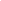 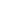 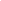 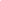 IntroductionA noise complaint letter is written by an individual when the noise generated in the vicinity of his/her establishment is creating inconvenience in different ways. The establishment could be a flat in an apartment; another house in close proximity and so on. Noise complaint can be raised by concerned authority in work-place/resident against disturbance caused by noise generation due to social events like marriages and birthday celebrations or due to running machinery, doing garage-work and so on.Noise Complaint Letter TipsStart by mentioning your address/location.Briefly explain inconvenience caused due to noise generation by the person/people in discussion despite several reminders.If the problem is persistent, mention the same and request the recipient of the letter to intervene.End by requesting the recipient to do the needful to help you overcome the inconvenience at the earliest.Sample Noise Complaint LetterFrom,Edward Right4/66, Hill View ApartmentNewtownTo,Robin Smith4/70, Hill View ApartmentNewtown12September2013Dear Mr. Smith,I live in 4/66 and my flat is right below yours. I understand that you have rented your flat to four bachelors who work in BPOs in night-shifts. Despite many personal reminders, they continue to be a nuisance to this neighborhood with their ways of life and attitude. They play loud music to stay awake and get entertained at odd-hours at night. They also stand in the balcony and chat loudly over phone for long hours and smoke as well.I have a daughter who is preparing for her medical-entrance exams. She finds it difficult to study with such noise and the smoke causes her breathing problems since she is a severe asthmatic patient.Since your tenants have not changed their habits despite several verbal reminders, I wanted you to intervene as their owner. Please instruct your tenants to live in a congenial manner and not become a nuisance. Kindly do the needful to avoid future inconveniences to my family.Thanking You,EdwardNoise Complaint Letter TemplateFrom __________ (your name)__________ (your address)__________ To__________ (name of recipient)__________ (recipient’s address)Date __________ (date of writing letter)Dear Mr/ Mrs/__________ (recipient’s name)I am a resident of …(mention your location/address). Despite many reminders, ….(mention about the inconvenience caused to you by the people in discussion ).Since there has been no change in….(mention how the problem persists) despite several verbal reminders, I wanted you to intervene . Kindly do the needful to avoid future inconveniences to my family.Thanking You__________ (your name)Disclaimer
The author and publisher of this Ebook and the accompanying materials have used their best efforts in preparing this Ebook. The author and publisher make no representation or warranties with respect to the accuracy, applicability, fitness, or completeness of the contents of this Ebook. The information contained in this Ebook is strictly for educational purposes. Therefore, if you wish to apply ideas contained in this Ebook, you are taking full responsibility for your actions.The author and publisher disclaim any warranties (express or implied), merchantability, or fitness for any particular purpose. The author and publisher shall in no event be held liable to any party for any direct, indirect, punitive, special, incidental or other consequential damages arising directly or indirectly from any use of this material, which is provided “as is”, and without warranties.The author and publisher do not warrant the performance, effectiveness or applicability of any sites listed or linked to in this Ebook.All links are for information purposes only and are not warranted for content, accuracy or any other implied or explicit purpose.No part of this may be copied, sold, or used in any way other than what is outlined within this Ebook under any circumstances without express permission from www.letters.org